от 22.04.2019 г.				   		                                                 № 545О проведении инвентаризации общественных территорий муниципального образования «Город Мирный»В целях оценки физического состояния общественных территорий, определения необходимости проведения мероприятий по их благоустройству        и составления паспортов благоустройства общественных территорий МО «Город Мирный» (далее – общественные территории), в соответствии с Постановлением Правительства РФ от 10.02.2017 № 169 «Об утверждении Правил предоставления и распределения субсидий из федерального бюджета бюджетам субъектов Российской Федерации на поддержку государственных программ субъектов Российской Федерации и муниципальных программ формирования современной городской среды» и Указом Главы РС(Я) от 28.08.2017 № 2094                               «О государственной программе Республики Саха (Якутия) «Формирование современной городской среды на территории Республики Саха (Якутия) на 2018 - 2022 годы», с учетом приказов Министерства ЖКХ и энергетики РС(Я) от 15.06.2017 № 264-п и от 12.07.2017 № 316-п, городская Администрация постановляет:1. Провести инвентаризацию общественных территорий (с учетом их физического состояния) в срок до 1 августа 2019 года, в том числе общественных территорий, подлежащих благоустройству в рамках муниципальной целевой программы «Формирование современной городской среды на территории МО «Город Мирный» на 2018 - 2022 годы», в срок до 31 мая  2019 года.2. Создать рабочую группу по проведению инвентаризации общественных территорий (далее – рабочая группа) и утвердить состав рабочей группы согласно приложению 1 к настоящему Постановлению.3. Утвердить график инвентаризации общественных территорий согласно приложению 2 к настоящему Постановлению.4. Опубликовать настоящее Постановление в порядке, установленном Уставом МО «Город Мирный». 5. Контроль исполнения настоящего Постановления оставляю за собой.Глава города                                                                                             К.Н. АнтоновПриложение 1к Постановлению городской Администрации «____»_______________2019 № _________СОСТАВРАБОЧЕЙ ГРУППЫ ПО ПРОВЕДЕНИЮ ИНВЕНТАРИЗАЦИИ ОБЩЕСТВЕННЫХ ПРОСТРАНСТВ МУНИЦИПАЛЬНОГО ОБРАЗОВАНИЯ «ГОРОД МИРНЫЙ»Приложение 2к Постановлению городской Администрации «____»_______________2019 № _________ГРАФИК ПРОВЕДЕНИЯ ИНВЕНТАРИЗАЦИИ ОБЩЕСТВЕННЫХ ПРОСТРАНСТВ МУНИЦИПАЛЬНОГО ОБРАЗОВАНИЯ «ГОРОД МИРНЫЙ»АДМИНИСТРАЦИЯМУНИЦИПАЛЬНОГО ОБРАЗОВАНИЯ«Город Мирный»МИРНИНСКОГО РАЙОНАПОСТАНОВЛЕНИЕ 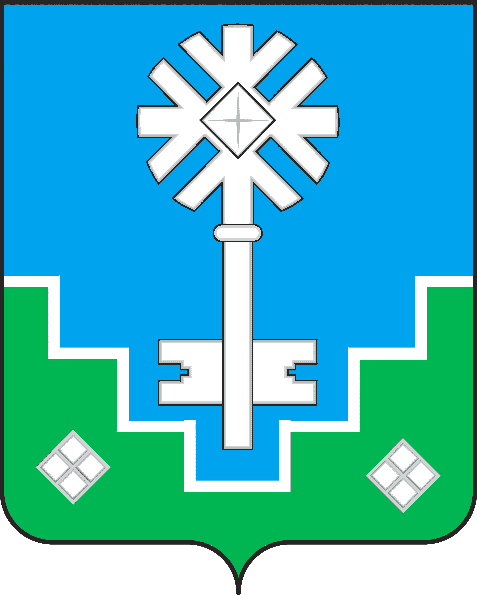 МИИРИНЭЙ ОРОЙУОНУН«Мииринэй куорат»МУНИЦИПАЛЬНАЙ ТЭРИЛЛИИ ДЬАhАЛТАТАУУРААХРуководитель рабочей группы:Руководитель рабочей группы:Медведь Степан Юрьевич- 1-й Ззаместитель Главы Администрации по ЖКХ, имущественным и земельным отношениям.Секретарь рабочей группы:Самойлова Светлана Сергеевна- начальник производственного отдела                        МКУ «Управление жилищно-коммунального хозяйства» МО «Город Мирный»;Члены рабочей группы:Медова Юлия Борисовна- заместитель председателя городского Совета            (по согласованию);Сафонова Светлана Анатольевна- начальник управления архитектуры                                 и градостроительства городской Администрации,           гл. архитектор г. Мирного;  Татаринов Павел Николаевич - начальник управления имущественных отношений городской Администрации;  Миронов Сергей Васильевич- заместитель директора МКУ «Управление жилищно-коммунального хозяйства» МО «Город Мирный»               по архитектуре и градостроительству, гл. архитектор проектов;Салихова Альбина Салаватовна- заместитель директора МКУ «Управление жилищно-коммунального хозяйства» МО «Город Мирный»             по производству;  № п/пНаименование общественного пространстваСрок проведения инвентаризации1Площадь у памятника первооткрывателям алмазной трубки «Мир» (городской парк)до 31.05.20192Пешеходная зона по ул. Советскойдо 31.05.20193Зона отдыха на р. Ирелях в районе мкр. Заречныйдо 31.05.20194Городской парк (строительство объектов культурно-развлекательной зоны)до 31.05.20195Сквер по ул. Бобкова в новом квартале индивидуальной жилой застройкидо 31.05.20196Храмовый сквердо 01.08.2019 7Площадь XXX-летия Победыдо 01.08.2019 8Площадь В.И. Ленинадо 01.08.2019 9Мемориальный комплекс «Вилюйское кольцо»до 01.08.2019 10Сквер памятника В.И. Тихоновудо 01.08.2019 11Сквер памятника «Воинам, не вернувшимся                с необъявленой войны»до 01.08.201912Ботанический саддо 01.08.201913Сквер памятника Л.Л. Солдатовудо 01.08.201914Сквер с западной стороны от ДК «Алмаз»до 01.08.201915Сквер по ул. 40 лет Октябрядо 01.08.2019